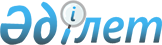 О внесении изменений в решение Кентауского городского маслихата от 21 декабря 2015 года № 278 "О городском бюджете на 2016-2018 годы"
					
			С истёкшим сроком
			
			
		
					Решение Кентауского городского маслихата Южно-Казахстанской области от 19 июля 2016 года № 25. Зарегистрировано Департаментом юстиции Южно-Казахстанской области 21 июля 2016 года № 3801. Срок действия решения - до 1 января 2017 года      В соответствии с пунктом 5 статьи 109 Бюджетного кодекса Республики Казахстан от 4 декабря 2008 года, подпунктом 1) пункта 1 статьи 6 Закона Республики Казахстан от 23 января 2001 года "О местном государственном управлении и самоуправлении в Республике Казахстан" и решением Южно-Казахстанского областного маслихата от 29 июня 2016 года № 3/36-VI "О внесении изменений и дополнений в решение Южно-Казахстанского областного маслихата от 9 декабря 2015 года № 44/351-V "Об областном бюджете на 2016-2018 годы", зарегистрированного в Реестре государственной регистрации нормативных правовых актов от 1 июля 2016 года за № 3771 Кентауский городской маслихат РЕШИЛ:

      1. Внести в решение Кентауского городского маслихата от 21 декабря 2015 года № 278 "О городском бюджете на 2016-2018 годы" (зарегистрировано в Реестре государственной регистрации нормативных правовых актов за № 3509, опубликовано 9 января 2016 года в газете "Кентау") следующие изменения:

      пункт 1 изложить в следующей редакции:

      "1. Утвердить городской бюджет города Кентау на 2016-2018 годы согласно приложениям 1 и 2 соответственно, в том числе на 2016 год в следующих объемах:

      1) доходы – 10 812 669 тысяч тенге, в том числе по:

      налоговым поступлениям – 1 015 406 тысяч тенге;

      неналоговым поступлениям – 22 252 тысяч тенге;

      поступления от продажи основного капитала – 22 369 тысяч тенге;

      поступлениям трансфертов – 9 752 642 тысяч тенге;

      2) затраты – 10 826 806 тысяч тенге;

      3) чистое бюджетное кредитование – 1 791 тысяч тенге, в том числе:

      бюджетные кредиты – 3 181 тысяч тенге;

      погашение бюджетных кредитов – 1 390 тысяч тенге;

      4) сальдо по операциям с финансовыми активами – 0:

      приобретение финансовых активов – 0;

      поступления от продажи финансовых активов государства – 0;

      5) дефицит бюджета – -15 928 тысяч тенге;

      6) финансирование дефицита бюджета –15 928 тысяч тенге, в том числе:

      поступление займов – 3 181 тысяч тенге;

      погашение займов – 1 483 тысяч тенге;

      используемые остатки бюджетных средств – 14 230 тысяч тенге.".

      Приложение 1 и 6 к указанному решению изложить в новой редакции согласно приложениям 1 и 2 к настоящему решению.

      2. Настоящее решение вводится в действие с 1 января 2016 года.

 Городской бюджет на 2016 год Перечень местных бюджетных программ по сельским округам на 2016 год
					© 2012. РГП на ПХВ «Институт законодательства и правовой информации Республики Казахстан» Министерства юстиции Республики Казахстан
				
      Председатель сессии

      городского маслихата

К. Сырлыбаев

      Секретарь городского

      маслихата

Т. Балабиев
Приложение 1
к решению Кентауского
городского маслихата
от 19 июля 2016 года № 25Приложение 1
к решению Кентауского
городского маслихата
от 21декабря 2015 года № 278Категория

Категория

Категория

Категория

Сумма (тысяч тенге)

Класс

Класс

Класс

Сумма (тысяч тенге)

Подкласс

Подкласс

Сумма (тысяч тенге)

Наименование

Сумма (тысяч тенге)

1

1

1

2

3

1. Доходы

10 812 669

1 

Налоговые поступления 

1 015 406

01

Подоходный налог 

352 548

2 

Индивидуальный подоходный налог 

352 548

03

Социальный налог 

411 386

1 

Социальный налог 

411 386

04

Hалоги на собственность 

189 378

1 

Hалоги на имущество 

68 281

3 

Земельный налог 

31 881

4 

Hалог на транспортные средства 

88 908

5 

Единый земельный налог 

308

05

Внутренние налоги на товары, работы и услуги 

47 001

2 

Акцизы 

3 927

3 

Поступления за использование природных и других ресурсов 

9 085

4 

Сборы за ведение предпринимательской и профессиональной деятельности 

33 149

5 

Налог на игорный бизнес 

840

07

Прочие налоги 

2 453

1 

Прочие налоги 

2 453

08

Обязательные платежи, взимаемые за совершение юридически значимых действий и (или) выдачу документов уполномоченными на то государственными органами или должностными лицами 

12 640

1 

Государственная пошлина 

12 640

2 

Неналоговые поступления 

22 252

01

Доходы от государственной собственности 

8 008

1 

Поступления части чистого дохода государственных предприятий 

546

5 

Доходы от аренды имущества, находящегося в государственной собственности 

7 462

06

Прочие неналоговые поступления 

14 244

1 

Прочие неналоговые поступления 

14 244

3 

Поступления от продажи основного капитала 

22 369

03

Продажа земли и нематериальных активов 

22 369

1 

Продажа земли 

22 369

4 

Поступления трансфертов 

9 752 642

02

Трансферты из вышестоящих органов государственного управления 

9 752 642

2

Трансферты из областного бюджета 

9 752 642

Функциональная группа

Функциональная группа

Функциональная группа

Функциональная группа

Функциональная группа

Сумма (тысяч тенге)

Функциональная подгруппа

Функциональная подгруппа

Функциональная подгруппа

Функциональная подгруппа

Сумма (тысяч тенге)

Администратор бюджетных программ

Администратор бюджетных программ

Администратор бюджетных программ

Сумма (тысяч тенге)

Программа

Программа

Сумма (тысяч тенге)

Наименование

Сумма (тысяч тенге)

2. Затраты

10 826 806

01

Государственные услуги общего характера 

298 837

1 

Представительные, исполнительные и другие органы, выполняющие общие функции государственного управления 

201 869

112

Аппарат маслихата района (города областного значения) 

16 092

001

Услуги по обеспечению деятельности маслихата района (города областного значения) 

16 092

122

Аппарат акима района (города областного значения) 

90 875

001

Услуги по обеспечению деятельности акима района (города областного значения) 

90 875

123

Аппарат акима района в городе, города районного значения, поселка, села, сельского округа 

94 902

001

Услуги по обеспечению деятельности акима района в городе, города районного значения, поселка, села, сельского округа 

93 907

022

Капитальные расходы государственного органа

995

2 

Финансовая деятельность 

1 648

459

Отдел экономики и финансов района (города областного значения) 

1 648

003

Проведение оценки имущества в целях налогообложения 

535

010

Приватизация, управление коммунальным имуществом, постприватизационная деятельность и регулирование споров, связанных с этим 

1 113

5

Планирование и статистическая деятельность

1 400

459

Отдел экономики и финансов района (города областного значения) 

1 400

061

Экспертиза и оценка документации по вопросам бюджетных инвестиций и государственно-частного партнерства, в том числе концессии

1 400

9 

Прочие государственные услуги общего характера 

93 920

458

Отдел жилищно-коммунального хозяйства, пассажирского транспорта и автомобильных дорог района (города областного значения) 

36 932

001

Услуги по реализации государственной политики на местном уровне в области жилищно-коммунального хозяйства, пассажирского транспорта и автомобильных дорог 

36 590

013

Капитальные расходы государственного органа 

342

459

Отдел экономики и финансов района (города областного значения) 

39 678

001

Услуги по реализации государственной политики в области формирования и развития экономической политики, государственного планирования, исполнения бюджета и управления коммунальной собственностью района (города областного значения) 

39 678

482

Отдел предпринимательства и туризма района (города областного значения)

17 310

001

Услуги по реализации государственной политики на местном уровне в области развития предпринимательства и туризма

17 310

02

Оборона 

433 287

1 

Военные нужды 

11 679

122

Аппарат акима района (города областного значения) 

11 679

005

Мероприятия в рамках исполнения всеобщей воинской обязанности 

11 679

2 

Организация работы по чрезвычайным ситуациям 

421 608

122

Аппарат акима района (города областного значения) 

421 608

006

Предупреждение и ликвидация чрезвычайных ситуаций масштаба района (города областного значения) 

418 643

007

Мероприятия по профилактике и тушению степных пожаров районного (городского) масштаба, а также пожаров в населенных пунктах, в которых не созданы органы государственной противопожарной службы 

2 965

03

Общественный порядок, безопасность, правовая, судебная, уголовно-исполнительная деятельность 

20 321

9 

Прочие услуги в области общественного порядка и безопасности 

20 321

458

Отдел жилищно-коммунального хозяйства, пассажирского транспорта и автомобильных дорог района (города областного значения) 

20 321

021

Обеспечение безопасности дорожного движения в населенных пунктах 

20 321

04

Образование 

4 917 331

1 

Дошкольное воспитание и обучение 

1 128 145

123

Аппарат акима района в городе, города районного значения, поселка, села, сельского округа 

196 670

004

Обеспечение деятельности организаций дошкольного воспитания и обучения 

140 341

041

Реализация государственного образовательного заказа в дошкольных организациях образования 

56 329

464

Отдел образования района (города областного значения) 

820 657

009

Обеспечение деятельности организаций дошкольного воспитания и обучения 

247 234

040

Реализация государственного образовательного заказа в дошкольных организациях образования 

573 423

467

Отдел строительства района (города областного значения)

110 818

037

Строительство и реконструкция объектов дошкольного воспитания и обучения

110 818

2 

Начальное, основное среднее и общее среднее образование 

3 392 050

123

Аппарат акима района в городе, города районного значения, поселка, села, сельского округа 

3 830

005

Организация бесплатного подвоза учащихся до школы и обратно в сельской местности 

3 830

464

Отдел образования района (города областного значения) 

3 065 418

003

Общеобразовательное обучение 

2 938 604

006

Дополнительное образование для детей 

126 814

467

Отдел строительства района (города областного значения)

322 802

024

Строительство и реконструкция объектов начального, основного среднего и общего среднего образования

322 802

9 

Прочие услуги в области образования 

397 136

464

Отдел образования района (города областного значения) 

397 136

001

Услуги по реализации государственной политики на местном уровне в области образования 

10 854

005

Приобретение и доставка учебников, учебно-методических комплексов для государственных учреждений образования района (города областного значения) 

68 106

007

Проведение школьных олимпиад, внешкольных мероприятий и конкурсов районного (городского) масштаба 

785

015

Ежемесячная выплата денежных средств опекунам (попечителям) на содержание ребенка-сироты (детей-сирот), и ребенка (детей), оставшегося без попечения родителей 

33 171

022

Выплата единовременных денежных средств казахстанским гражданам, усыновившим (удочерившим) ребенка (детей)-сироту и ребенка (детей), оставшегося без попечения родителей

2 386

029

Обследование психического здоровья детей и подростков и оказание психолого-медико-педагогической консультативной помощи населению

5 777

067

Капитальные расходы подведомственных государственных учреждений и организаций 

276 057

05

Здравоохранение 

24

9 

Прочие услуги в области здравоохранения 

24

123

Аппарат акима района в городе, города районного значения, поселка, села, сельского округа 

24

002

Организация в экстренных случаях доставки тяжелобольных людей до ближайшей организации здравоохранения, оказывающей врачебную помощь 

24

06

Социальная помощь и социальное обеспечение 

436 286

1

Социальное обеспечение

190 248

451

Отдел занятости и социальных программ района (города областного значения) 

184 168

005

Государственная адресная социальная помощь

1 681

016

Государственные пособия на детей до 18 лет

178 387

025

Внедрение обусловленной денежной помощи по проекту Өрлеу

4 100

464

Отдел образования района (города областного значения) 

6 080

30

Содержание ребенка (детей), переданного патронатным воспитателям

6 080

2 

Социальная помощь 

203 402

123

Аппарат акима района в городе, города районного значения, поселка, села, сельского округа 

10 475

003

Оказание социальной помощи нуждающимся гражданам на дому 

10 475

451

Отдел занятости и социальных программ района (города областного значения) 

191 485

002

Программа занятости 

35 978

004

Оказание социальной помощи на приобретение топлива специалистам здравоохранения, образования, социального обеспечения, культуры, спорта и ветеринарии в сельской местности в соответствии с законодательством Республики Казахстан 

8 144

006

Оказание жилищной помощи 

13 767

007

Социальная помощь отдельным категориям нуждающихся граждан по решениям местных представительных органов 

26 999

010

Материальное обеспечение детей-инвалидов, воспитывающихся и обучающихся на дому 

1 871

014

Оказание социальной помощи нуждающимся гражданам на дому 

44 684

017

Обеспечение нуждающихся инвалидов обязательными гигиеническими средствами и предоставление услуг специалистами жестового языка, индивидуальными помощниками в соответствии с индивидуальной программой реабилитации инвалида 

60 042

023

Обеспечение деятельности центров занятости населения

0

464

Отдел образования района (города областного значения) 

1 442

008

Социальная поддержка обучающихся и воспитанников организаций образования очной формы обучения в виде льготного проезда на общественном транспорте (кроме такси) по решению местных представительных органов 

1 442

9 

Прочие услуги в области социальной помощи и социального обеспечения 

42 636

451

Отдел занятости и социальных программ района (города областного значения) 

42 636

001

Услуги по реализации государственной политики на местном уровне в области обеспечения занятости и реализации социальных программ для населения 

37 727

011

Оплата услуг по зачислению, выплате и доставке пособий и других социальных выплат 

2 061

050

Реализация Плана мероприятий по обеспечению прав и улучшению качества жизни инвалидов 

2 848

07

Жилищно-коммунальное хозяйство 

549 477

1 

Жилищное хозяйство 

159 373

123

Аппарат акима района в городе, города районного значения, поселка, села, сельского округа

1 234

027

Ремонт и благоустройство объектов в рамках развития городов и сельских населенных пунктов по Дорожной карте занятости 2020

1 234

455

Отдел культуры и развития языков района (города областного значения)

9 562

024

Ремонт объектов в рамках развития городов и сельских населенных пунктов по Дорожной карте занятости 2020

9 562

458

Отдел жилищно-коммунального хозяйства, пассажирского транспорта и автомобильных дорог района (города областного значения) 

13 219

041

Ремонт и благоустройство объектов в рамках развития городов и сельских населенных пунктов по Дорожной карте занятости 2020

9 619

049

Проведение энергетического аудита многоквартирных жилых домов 

3 600

464

Отдел образования района (города областного значения)

36 976

026

Ремонт объектов в рамках развития городов и сельских населенных пунктов по Дорожной карте занятости 2020

36 976

465

Отдел физической культуры и спорта района (города областного значения)

1 548

009

Ремонт объектов в рамках развития городов и сельских населенных пунктов по Дорожной карте занятости 2020

1 548

467

Отдел строительства района (города областного значения)

84 680

004

Проектирование, развитие, обустройство и (или) приобретение инженерно-коммуникационной инфраструктуры 

84 680

479

Отдел жилищной инспекции района (города областного значения) 

12 154

001

Услуги по реализации государственной политики на местном уровне в области жилищного фонда 

12 154

2

Коммунальное хозяйство

204 000

458

Отдел жилищно-коммунального хозяйства, пассажирского транспорта и автомобильных дорог района (города областного значения)

204 000

012

Функционирование системы водоснабжения и водоотведения

4 000

058

Развитие системы водоснабжения и водоотведения в сельских населенных пунктах

200 000

3 

Благоустройство населенных пунктов 

186 104

123

Аппарат акима района в городе, города районного значения, поселка, села, сельского округа 

5 242

008

Освещение улиц населенных пунктов 

4 103

009

Обеспечение санитарии населенных пунктов 

243

010

Содержание мест захоронений и погребение безродных 

24

011

Благоустройство и озеленение населенных пунктов 

872

458

Отдел жилищно-коммунального хозяйства, пассажирского транспорта и автомобильных дорог района (города областного значения) 

180 862

015

Освещение улиц в населенных пунктах 

48 344

016

Обеспечение санитарии населенных пунктов 

45 043

017

Содержание мест захоронений и захоронение безродных 

1 500

018

Благоустройство и озеленение населенных пунктов 

85 975

08

Культура, спорт, туризм и информационное пространство 

236 355

1 

Деятельность в области культуры 

34 970

455

Отдел культуры и развития языков района (города областного значения) 

34 970

003

Поддержка культурно-досуговой работы 

34 970

2 

Спорт 

112 111

465

Отдел физической культуры и спорта района (города областного значения) 

111 331

001

Услуги по реализации государственной политики на местном уровне в сфере физической культуры и спорта 

8 616

005

Развитие массового спорта и национальных видов спорта 

94 643

006

Проведение спортивных соревнований на районном (города областного значения) уровне 

1 493

007

Подготовка и участие членов сборных команд района (города областного значения) по различным видам спорта на областных спортивных соревнованиях 

5 627

032

Капитальные расходы подведомственных государственных учреждений и организаций 

952

467

Отдел строительства района (города областного значения)

780

008

Развитие объектов спорта

780

3 

Информационное пространство 

53 033

455

Отдел культуры и развития языков района (города областного значения) 

43 196

006

Функционирование районных (городских) библиотек 

37 036

007

Развитие государственного языка и других языков народа Казахстана 

6 160

456

Отдел внутренней политики района (города областного значения) 

9 837

002

Услуги по проведению государственной информационной политики

9 837

9 

Прочие услуги по организации культуры, спорта, туризма и информационного пространства 

36 241

455

Отдел культуры и развития языков района (города областного значения) 

9 923

001

Услуги по реализации государственной политики на местном уровне в области развития языков и культуры 

9 923

456

Отдел внутренней политики района (города областного значения) 

26 318

001

Услуги по реализации государственной политики на местном уровне в области информации, укрепления государственности и формирования социального оптимизма граждан 

14 183

003

Реализация мероприятий в сфере молодежной политики 

11 933

032

Капитальные расходы подведомственных государственных учреждений и организаций 

202

09 

Топливно-энергетический комплекс и недропользование

2 627 734

9

Прочие услуги в области топливно-энергетического комплекса и недропользования

2 627 734

458

Отдел жилищно-коммунального хозяйства, пассажирского транспорта и автомобильных дорог района (города областного значения) 

2 627 734

036

Развитие газотранспортной системы

2 627 734

10

Сельское, водное, лесное, рыбное хозяйство, особо охраняемые природные территории, охрана окружающей среды и животного мира, земельные отношения 

80 977

1 

Сельское хозяйство 

59 882

459

Отдел экономики и финансов района (города областного значения) 

1 107

099

Реализация мер по оказанию социальной поддержки специалистов 

1 107

467

Отдел строительства района (города областного значения)

2 468

010

Развитие объектов сельского хозяйства

2 468

473

Отдел ветеринарии района (города областного значения) 

35 782

001

Услуги по реализации государственной политики на местном уровне в сфере ветеринарии 

19 249

005

Обеспечение функционирования скотомогильников (биотермических ям) 

1 273

006

Организация санитарного убоя больных животных 

302

007

Организация отлова и уничтожения бродячих собак и кошек 

3 581

008

Возмещение владельцам стоимости изымаемых и уничтожаемых больных животных, продуктов и сырья животного происхождения 

3 642

009

Проведение ветеринарных мероприятий по энзоотическим болезням животных 

7 066

010

Проведение мероприятий по идентификации сельскохозяйственных животных 

669

477

Отдел сельского хозяйства и земельных отношений района (города областного значения) 

20 525

001

Услуги по реализации государственной политики на местном уровне в сфере сельского хозяйства и земельных отношений 

20 525

9

Прочие услуги в области сельского, водного, лесного, рыбного хозяйства, охраны окружающей среды и земельных отношений

21 095

473

Отдел ветеринарии района (города областного значения)

21 095

011

Проведение противоэпизоотических мероприятий

21 095

11

Промышленность, архитектурная, градостроительная и строительная деятельность 

26 104

2 

Архитектурная, градостроительная и строительная деятельность 

26 104

467

Отдел строительства района (города областного значения) 

14 791

001

Услуги по реализации государственной политики на местном уровне в области строительства 

14 791

468

Отдел архитектуры и градостроительства района (города областного значения) 

11 313

001

Услуги по реализации государственной политики в области архитектуры и градостроительства на местном уровне 

11 313

12

Транспорт и коммуникации 

194 411

1 

Автомобильный транспорт 

194 411

123

Аппарат акима района в городе, города районного значения, поселка, села, сельского округа 

5 669

013

Обеспечение функционирования автомобильных дорог в городах районного значения, поселках, селах, сельских округах 

5 457

045

Капитальный и средний ремонт автомобильных дорог улиц населенных пунктов

212

458

Отдел жилищно-коммунального хозяйства, пассажирского транспорта и автомобильных дорог района (города областного значения) 

188 742

023

Обеспечение функционирования автомобильных дорог 

123 503

045

Капитальный и средний ремонт автомобильных дорог районного значения и улиц населенных пунктов

65 239

13

Прочие 

924 563

9 

Прочие 

924 563

123

Аппарат акима района в городе, города районного значения, поселка, села, сельского округа 

24 490

040

Реализация мер по содействию экономическому развитию регионов в рамках Программы "Развитие регионов" 

24 490

458

Отдел жилищно-коммунального хозяйства, пассажирского транспорта и автомобильных дорог района (города областного значения)

97 487

085

Реализация бюджетных инвестиционных проектов в моногородах

97 487

459

Отдел экономики и финансов района (города областного значения) 

2 586

012

Резерв местного исполнительного органа района (города областного значения) 

2 586

467

Отдел строительства района (города областного значения)

800 000

085

Реализация бюджетных инвестиционных проектов в моногородах

800 000

14

Обслуживание долга

31

1

Обслуживание долга

31

459

Отдел экономики и финансов района (города областного значения)

31

021

Обслуживание долга местных исполнительных органов по выплате вознаграждений и иных платежей по займам из областного бюджета

31

15

Трансферты

81 068

1

Трансферты

81 068

459

Отдел экономики и финансов района (города областного значения) 

81 068

006

Возврат неиспользованных (недоиспользованных) целевых трансфертов

6 260

049

Возврат трансфертов общего характера в случаях, предусмотренных бюджетным законодательством

53 401

051

Трансферты органам местного самоуправления

21 407

3. Чистое бюджетное кредитование

1 791

Функциональная группа

Функциональная группа

Функциональная группа

Функциональная группа

Функциональная группа

Сумма (тысяч тенге)

Функциональная подгруппа

Функциональная подгруппа

Функциональная подгруппа

Функциональная подгруппа

Сумма (тысяч тенге)

Администратор бюджетных программ

Администратор бюджетных программ

Администратор бюджетных программ

Сумма (тысяч тенге)

Программа

Программа

Сумма (тысяч тенге)

Наименование

Сумма (тысяч тенге)

Бюджетные кредиты

3 181

10

Сельское, водное, лесное, рыбное хозяйство, особо охраняемые природные территории, охрана окружающей среды и животного мира, земельные отношения 

3 181

01

Сельское хозяйство

3 181

459

Отдел экономики и финансов района (города областного значения)

3 181

018

Бюджетные кредиты для реализации мер социальной поддержки специалистов

3 181

Категория

Категория

Категория

Категория

Категория

Сумма (тысяч тенге)

Класс

Класс

Класс

Класс

Сумма (тысяч тенге)

Подкласс

Подкласс

Подкласс

Сумма (тысяч тенге)

Специфика

Специфика

Сумма (тысяч тенге)

Наименование

Сумма (тысяч тенге)

Погашение бюджетных кредитов 

1 390

5 

Погашение бюджетных кредитов 

1 390

01

Погашение бюджетных кредитов 

1 390

1 

Погашение бюджетных кредитов, выданных из государственного бюджета 

1 390

13

Погашение бюджетных кредитов, выданных из местного бюджета физическим лицам

1 390

4. Сальдо по операциям с финансовыми активами

0

Функциональная группа

Функциональная группа

Функциональная группа

Функциональная группа

Функциональная группа

Сумма (тысяч тенге)

Функциональная подгруппа

Функциональная подгруппа

Функциональная подгруппа

Функциональная подгруппа

Сумма (тысяч тенге)

Администратор бюджетных программ

Администратор бюджетных программ

Администратор бюджетных программ

Сумма (тысяч тенге)

Программа

Программа

Сумма (тысяч тенге)

Наименование

Сумма (тысяч тенге)

Приобретение финансовых активов

0

Поступления от продажи финансовых активов государства

0

5. Дефицит (профицит) бюджета

-15 928

6. Финансирование дефицита (использование профицита) бюджета

15 928

Категория

Категория

Категория

Категория

Категория

Сумма (тысяч тенге)

Класс

Класс

Класс

Класс

Сумма (тысяч тенге)

Подкласс

Подкласс

Подкласс

Сумма (тысяч тенге)

Специфика

Специфика

Сумма (тысяч тенге)

Наименование

Поступление займов

3181

7

Поступление займов

3181

01

Внутренние государственные займы

3181

2

Договоры займа

3181

03

Займы, получаемые местным исполнительным органом района (города областного значения)

3181

Функциональная группа

Функциональная группа

Функциональная группа

Функциональная группа

Функциональная группа

Сумма (тысяч тенге)

Функциональная подгруппа

Функциональная подгруппа

Функциональная подгруппа

Функциональная подгруппа

Сумма (тысяч тенге)

Администратор бюджетных программ

Администратор бюджетных программ

Администратор бюджетных программ

Сумма (тысяч тенге)

Программа

Программа

Сумма (тысяч тенге)

Наименование

Сумма (тысяч тенге)

Погашение займов

1 483

16

Погашение займов

1 483

1

Погашение займов

1 483

459

Отдел экономики и финансов района (города областного значения)

1 483

005

Погашение долга местного исполнительного органа перед вышестоящим бюджетом

1 390

022

Возврат неиспользованных бюджетных кредитов, выданных из местного бюджета

93

Используемые остатки бюджетных средств

14 230

Приложение 2
к решению Кентауского
городского маслихата
от 19 июля 2016 года №25Приложение 6
к решению Кентауского
городского маслихата
от 21декабря 2015 года № 278Функциональная группа

Функциональная группа

Функциональная группа

Функциональная группа

Функциональная группа

Всего (тысяч тенге)

В том числе:

В том числе:

В том числе:

В том числе:

Функциональная подгруппа

Функциональная подгруппа

Функциональная подгруппа

Функциональная подгруппа

Всего (тысяч тенге)

Аппарат акима ауыла Ачисай

Аппарат акима ауыла Байылдыр

Аппарат акима ауыла Хантаги 

Аппарат акима ауыла Карнак 

Администратор бюджетных программ

Администратор бюджетных программ

Администратор бюджетных программ

Всего (тысяч тенге)

Аппарат акима ауыла Ачисай

Аппарат акима ауыла Байылдыр

Аппарат акима ауыла Хантаги 

Аппарат акима ауыла Карнак 

Программа

Программа

Всего (тысяч тенге)

Аппарат акима ауыла Ачисай

Аппарат акима ауыла Байылдыр

Аппарат акима ауыла Хантаги 

Аппарат акима ауыла Карнак 

Наименование

Всего (тысяч тенге)

Аппарат акима ауыла Ачисай

Аппарат акима ауыла Байылдыр

Аппарат акима ауыла Хантаги 

Аппарат акима ауыла Карнак 

1

1

1

1

2

3

4

5

6

7

II. Затраты

342 536

33 182

47 265

87 482

174 607

01

Государственные услуги общего характера 

94 902

21 905

17 813

25 151

30 033

1 

Представительные, исполнительные и другие органы, выполняющие общие функции государственного управления 

94 902

21 905

17 813

25 151

30 033

123

Аппарат акима района в городе, города районного значения, поселка, села, сельского округа 

94 902

21 905

17 813

25 151

30 033

001

Услуги по обеспечению деятельности акима района в городе, города районного значения, поселка, села, сельского округа 

93 907

21 905

17 813

24 156

30 033

022

Капитальные расходы государственного органа

995

0

0

995

0

04

Образование 

200 500

0

24 907

52 636

122 957

1 

Дошкольное воспитание и обучение 

196 670

0

24 907

51 317

120 446

123

Аппарат акима района в городе, города районного значения, поселка, села, сельского округа 

196 670

0

24 907

51 317

120 446

004

Обеспечение деятельности организаций дошкольного воспитания и обучения 

140 341

0

18 766

45 004

76 571

041

Реализация государственного образовательного заказа в дошкольных организациях образования 

56 329

0

6 141

6 313

43 875

2 

Начальное, основное среднее и общее среднее образование 

3 830

0

0

1 319

2 511

123

Аппарат акима района в городе, города районного значения, поселка, села, сельского округа 

3 830

0

0

1 319

2 511

005

Организация бесплатного подвоза учащихся до школы и обратно в сельской местности 

3 830

0

0

1 319

2 511

05

Здравоохранение 

24

24

0

0

0

9 

Прочие услуги в области здравоохранения 

24

24

0

0

0

123

Аппарат акима района в городе, города районного значения, поселка, села, сельского округа 

24

24

0

0

0

002

Организация в экстренных случаях доставки тяжелобольных людей до ближайшей организации здравоохранения, оказывающей врачебную помощь 

24

24

0

0

0

06

Социальная помощь и социальное обеспечение 

10 475

1 814

881

2 276

5 504

2 

Социальная помощь 

10 475

1 814

881

2 276

5 504

123

Аппарат акима района в городе, города районного значения, поселка, села, сельского округа 

10 475

1 814

881

2 276

5 504

003

Оказание социальной помощи нуждающимся гражданам на дому 

10 475

1 814

881

2 276

5 504

07

Жилищно-коммунальное хозяйство 

6 476

2 258

1 916

822

1 480

1

Жилищное хозяйство

1 234

1 234

0

0

0

123

Аппарат акима района в городе, города районного значения, поселка, села, сельского округа 

1 234

1 234

0

0

0

027

Ремонт и благоустройство объектов в рамках развития городов и сельских населенных пунктов по Дорожной карте занятости 2020

1 234

1 234

0

0

0

3 

Благоустройство населенных пунктов 

5 242

1 024

1 916

822

1 480

123

Аппарат акима района в городе, города районного значения, поселка, села, сельского округа 

5 242

1 024

1 916

822

1 480

008

Освещение улиц населенных пунктов 

4 103

901

1 200

622

1 380

009

Обеспечение санитарии населенных пунктов 

243

23

120

100

0

010

Содержание мест захоронений и погребение безродных 

24

0

24

0

0

011

Благоустройство и озеленение населенных пунктов 

872

100

572

100

100

12

Транспорт и коммуникации 

5 669

4 994

212

200

263

1 

Автомобильный транспорт 

5 669

4 994

212

200

263

123

Аппарат акима района в городе, города районного значения, поселка, села, сельского округа 

5 669

4 994

212

200

263

013

Обеспечение функционирования автомобильных дорог в городах районного значения, поселках, селах, сельских округах 

5 457

4 994

0

200

263

045

Капитальный и средний ремонт автомобильных дорог улиц населенных пунктов

212

0

212

0

0

13

Прочие 

24 490

2 187

1 536

6 397

14 370

9 

Прочие 

24 490

2 187

1 536

6 397

14 370

123

Аппарат акима района в городе, города районного значения, поселка, села, сельского округа 

24 490

2 187

1 536

6 397

14 370

040

Реализация мер по содействию экономическому развитию регионов в рамках Программы "Развитие регионов" 

24 490

2 187

1 536

6 397

14 370

